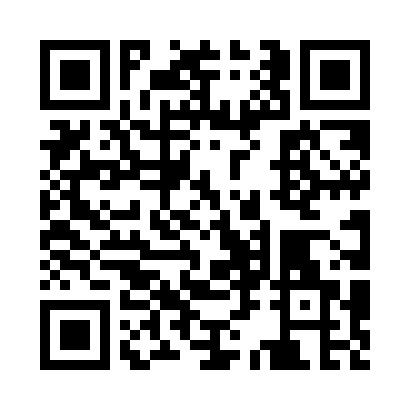 Prayer times for Zander, Wisconsin, USAWed 1 May 2024 - Fri 31 May 2024High Latitude Method: Angle Based RulePrayer Calculation Method: Islamic Society of North AmericaAsar Calculation Method: ShafiPrayer times provided by https://www.salahtimes.comDateDayFajrSunriseDhuhrAsrMaghribIsha1Wed4:085:4112:484:447:569:292Thu4:065:3912:484:447:579:303Fri4:045:3812:484:447:589:324Sat4:025:3712:484:457:599:345Sun4:015:3512:474:458:009:356Mon3:595:3412:474:468:019:377Tue3:575:3312:474:468:039:398Wed3:555:3112:474:468:049:409Thu3:535:3012:474:478:059:4210Fri3:525:2912:474:478:069:4411Sat3:505:2812:474:478:079:4512Sun3:485:2712:474:488:089:4713Mon3:465:2512:474:488:109:4914Tue3:455:2412:474:498:119:5015Wed3:435:2312:474:498:129:5216Thu3:425:2212:474:498:139:5417Fri3:405:2112:474:508:149:5518Sat3:385:2012:474:508:159:5719Sun3:375:1912:474:508:169:5920Mon3:355:1812:474:518:1710:0021Tue3:345:1712:474:518:1810:0222Wed3:335:1612:484:528:1910:0323Thu3:315:1612:484:528:2010:0524Fri3:305:1512:484:528:2110:0625Sat3:295:1412:484:538:2210:0826Sun3:275:1312:484:538:2310:0927Mon3:265:1312:484:538:2410:1128Tue3:255:1212:484:548:2510:1229Wed3:245:1112:484:548:2610:1430Thu3:235:1112:484:548:2710:1531Fri3:225:1012:494:558:2810:16